§1251.  Investigations; hearings; regulations1.  Seasonal industry.  As used in this section, the term "seasonal industry" means an industry in which, because of the seasonal nature thereof, it is customary to operate only during a regularly recurring period or periods of less than 26 weeks in a calendar year. The commission shall, after investigation and hearing, pursuant to Title 5, section 9051 et seq., determine, and may thereafter from time to time redetermine, the longest seasonal period or periods during which, by the best practice of the industry in question, operations are conducted. Until such determination by the commission, no industry may be deemed seasonal.[PL 1983, c. 750, §1 (AMD).]2.   Rules.  The commissioner shall prescribe fair and reasonable rules, pursuant to Title 5, section 8051 et seq., applicable to the payment of benefits to individuals whose qualifying wages in whole or in part were earned in seasonal industries, to the period during which benefits are payable to the individuals and to charges to be made to experience rating records or general funds as a result of benefits so paid.[PL 2021, c. 456, §34 (AMD).]3.  Exceptions. A.  Any hotel, motel, inn, variety store, trading post, sporting camp or other lodging facility, including youth camps licensed under Title 22, section 2495, restaurants and other eating establishments, which customarily conducts operations that are primarily related to the production of characteristic goods or services for a regularly recurring period or periods of less than 26 weeks in any one calendar year is deemed seasonal.  [PL 2009, c. 211, Pt. B, §25 (AMD).]B.  Any potato packing business which customarily operates during a regularly recurring period of 26 or more weeks in a calendar year shall not be deemed seasonal.  [PL 1983, c. 750, §2 (AMD).][PL 2009, c. 211, Pt. B, §25 (AMD).]SECTION HISTORYPL 1973, c. 516 (AMD). PL 1975, c. 407, §2 (AMD). PL 1977, c. 694, §§482,483 (AMD). PL 1983, c. 750, §§1,2 (AMD). PL 1987, c. 131 (AMD). PL 1997, c. 293, §9 (AMD). PL 2009, c. 211, Pt. B, §25 (AMD). PL 2021, c. 456, §34 (AMD). The State of Maine claims a copyright in its codified statutes. If you intend to republish this material, we require that you include the following disclaimer in your publication:All copyrights and other rights to statutory text are reserved by the State of Maine. The text included in this publication reflects changes made through the First Regular and First Special Session of the 131st Maine Legislature and is current through November 1. 2023
                    . The text is subject to change without notice. It is a version that has not been officially certified by the Secretary of State. Refer to the Maine Revised Statutes Annotated and supplements for certified text.
                The Office of the Revisor of Statutes also requests that you send us one copy of any statutory publication you may produce. Our goal is not to restrict publishing activity, but to keep track of who is publishing what, to identify any needless duplication and to preserve the State's copyright rights.PLEASE NOTE: The Revisor's Office cannot perform research for or provide legal advice or interpretation of Maine law to the public. If you need legal assistance, please contact a qualified attorney.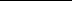 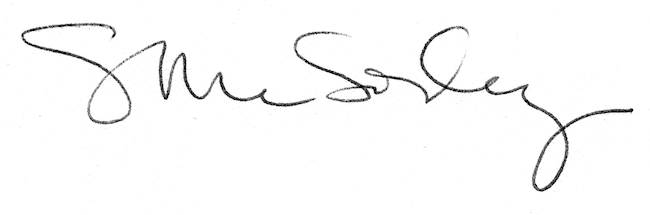 